О внесении изменений в Положениео муниципальной службе в Алексеевскоммуниципальном районе Республики Татарстан В целях приведения в соответствие действующему законодательству, в том числе Закону Республики Татарстан от 07 мая 2020 года № 20-ЗРТ «О внесении изменений в отдельные законодательные акты Республики Татарстан в части совершенствования порядка участия отдельных категорий должностных лиц в управлении некоммерческими организациями», Закону Республики Татарстан от 21 июля 2020 года № 43-ЗРТ «О внесении изменения в статью 19 Кодекса Республики Татарстан  о муниципальной службе»Совет Алексеевского муниципального района решил:Внести изменения в Положение о муниципальной службе в Алексеевском муниципальном районе Республики Татарстан, утвержденное Решением Алексеевского районного Совета Алексеевского муниципального района Республики Татарстан от 14 сентября 2018 года № 193, следующего содержания:  Подпункт 2 пункта 12.1 изложить в следующей редакции:«2) участвовать в управлении коммерческой или некоммерческой организацией, за исключением следующих случаев:а)	участие на безвозмездной основе в управлении политической партией, органом профессионального союза, в том числе выборным органом первичной профсоюзной организации, созданной в органе местного самоуправления, аппарате избирательной комиссии муниципального образования, участие в съезде (конференции) или общем собрании иной общественной организации, жилищного, жилищно-строительного, гаражного кооперативов, товарищества собственников недвижимости;б)	участие на безвозмездной основе в управлении некоммерческой организацией (кроме участия в управлении политической партией, органом профессионального союза, в том числе выборным органом первичной профсоюзной организации, созданной в органе местного самоуправления, аппарате избирательной комиссии муниципального образования, участия в съезде (конференции) или общем собрании иной общественной организации, жилищного, жилищно-строительного, гаражного кооперативов, товарищества собственников недвижимости) с разрешения представителя нанимателя, которое получено в порядке, установленном статьей 161 Кодекса о муниципальной службе Республики Татарстан;в) представление на безвозмездной основе интересов муниципального образования в совете муниципальных образований субъекта Российской Федерации, иных объединениях муниципальных образований, а также в их органах управления;г) 	представление на безвозмездной основе интересов муниципального образования в органах управления и ревизионной комиссии организации, учредителем (акционером, участником) которой является муниципальное образование, в соответствии с муниципальными правовыми актами, определяющими порядок осуществления от имени муниципального образования полномочий учредителя организации либо порядок управления находящимися в муниципальной собственности акциями (долями в уставном капитале);д)	иные случаи, предусмотренные федеральными законами;е) заниматься предпринимательской деятельностью лично или через доверенных лиц».2) Внести в подпункт 6 пункта 16.3 статьи 16 Положения о муниципальной службе в Алексеевском муниципальном районе Республики Татарстан изменение, заменив слова «страховое свидетельство обязательного пенсионного страхования» словами «документ, подтверждающий регистрацию в системе индивидуального (персонифицированного) учета». 2.Разместить настоящее решение на Официальном сайте Алексеевского муниципального района, на Официальном портале правовой информации Республики Татарстан в информационно-телекоммуникационной сети Интернет.3.  Контроль за исполнением настоящего решения возложить на заместителя председателя Совета  Г.В. Белову.                                 Глава Алексеевскогомуниципального района,председатель Совета                                                                                 С.А. ДемидовАЛЕКСЕЕВСКИЙ РАЙОННЫЙ СОВЕТАЛЕКСЕЕВСКОГО МУНИЦИПАЛЬНОГО РАЙОНАРЕСПУБЛИКИ ТАТАРСТАН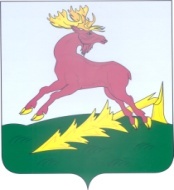 ТАТАРСТАН РЕСПУБЛИКАСЫАЛЕКСЕЕВСКМУНИЦИПАЛЬ РАЙОНЫНЫҢАЛЕКСЕЕВСКРАЙОН СОВЕТЫРЕШЕНИЕ30.07.2020п.г.т. АлексеевскоеКАРАР№ 332